Data från svetsningenProtokoll för övervakning och provning vid svetsning av IW provobjekt, kälnivå och rörnivåenligt IIWs riktlinje IAB-089  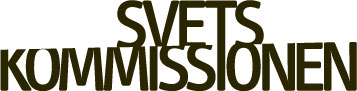 Svetsare Förnamn:      Förnamn:      Förnamn:      Efternamn:      Födelsenummer:Provobjekt nivå (käl, rör):      Provobjekt nivå (käl, rör):      Provobjekt nivå (käl, rör):      Material:      Svetsmetod (111, 135, 136, 141):      Svetsmetod (111, 135, 136, 141):      Svetsmetod (111, 135, 136, 141):      Total svetstid för provobjektet (timmar):       Total svetstid för provobjektet (timmar):       Total svetstid för provobjektet (timmar):       Total svetstid för provobjektet (timmar):       ProvningProvningAlla svetsar som ingår i provobjektet skall provas genom visuell kontroll. Det skall göras av auktoriserad examinator.Provet godkänns om alla svetsar ligger inom kvalitetsnivå B i EN ISO 5817, förutom för följande feltyper: 501 (smältdike), 502 (svetsråge stumsvets, 503 (svetsråge kälsvets), 504 (rotvulst), 505 (felaktig fattningskant) och 5214 (för stort a-mått), där nivå C skall gälla.Uppfyller alla svetsar ovanstående krav? (Ja/Nej):      Alla svetsar som ingår i provobjektet skall provas genom visuell kontroll. Det skall göras av auktoriserad examinator.Provet godkänns om alla svetsar ligger inom kvalitetsnivå B i EN ISO 5817, förutom för följande feltyper: 501 (smältdike), 502 (svetsråge stumsvets, 503 (svetsråge kälsvets), 504 (rotvulst), 505 (felaktig fattningskant) och 5214 (för stort a-mått), där nivå C skall gälla.Uppfyller alla svetsar ovanstående krav? (Ja/Nej):      Alla svetsar som ingår i provobjektet skall provas genom visuell kontroll. Det skall göras av auktoriserad examinator.Provet godkänns om alla svetsar ligger inom kvalitetsnivå B i EN ISO 5817, förutom för följande feltyper: 501 (smältdike), 502 (svetsråge stumsvets, 503 (svetsråge kälsvets), 504 (rotvulst), 505 (felaktig fattningskant) och 5214 (för stort a-mått), där nivå C skall gälla.Uppfyller alla svetsar ovanstående krav? (Ja/Nej):      Alla svetsar som ingår i provobjektet skall provas genom visuell kontroll. Det skall göras av auktoriserad examinator.Provet godkänns om alla svetsar ligger inom kvalitetsnivå B i EN ISO 5817, förutom för följande feltyper: 501 (smältdike), 502 (svetsråge stumsvets, 503 (svetsråge kälsvets), 504 (rotvulst), 505 (felaktig fattningskant) och 5214 (för stort a-mått), där nivå C skall gälla.Uppfyller alla svetsar ovanstående krav? (Ja/Nej):         Svetsarprövningen uppfyller ej krav p.g.a:           Svetsarprövningen uppfyller ej krav p.g.a:           Svetsarprövningen uppfyller ej krav p.g.a:           Svetsarprövningen uppfyller ej krav p.g.a:        Undertecknad examinator har ej deltagit i undervisningen av ovannämnda svetsareUndertecknad examinator har ej deltagit i undervisningen av ovannämnda svetsareUndertecknad examinator har ej deltagit i undervisningen av ovannämnda svetsareUndertecknad examinator har ej deltagit i undervisningen av ovannämnda svetsare   Acceptanskraven i prövningen är uppfyllda (Svetstid och svetsarnas kvalitetsnivå)
   Acceptanskraven i prövningen är uppfyllda (Svetstid och svetsarnas kvalitetsnivå)
   Acceptanskraven i prövningen är uppfyllda (Svetstid och svetsarnas kvalitetsnivå)
   Acceptanskraven i prövningen är uppfyllda (Svetstid och svetsarnas kvalitetsnivå)
Datum:      Examinatorns underskrift: …………………………………………	           Namnförtydligande:      Examinatorns underskrift: …………………………………………	           Namnförtydligande:      Examinatorns underskrift: …………………………………………	           Namnförtydligande:      Examinatorns underskrift: …………………………………………	           Namnförtydligande:      Till diplombeställningen skall foto av provobjektet bifogas.Till diplombeställningen skall foto av provobjektet bifogas.Till diplombeställningen skall foto av provobjektet bifogas.Till diplombeställningen skall foto av provobjektet bifogas.